學生專題報告撰寫格式一、內容順序：以「專題封面、報告封面、授權書、著作權聲明書、摘要、目錄、報告內容、參考文獻、 附錄等」依序排列。(一)專題封面(附件一)(二)報告封面(三)授權書(附件二)(四)著作權聲明書 (附件三)(五)摘要(六)目錄：含表目錄、圖目錄(七)報告內容：A4 單欄撰寫，可包括專題企畫、設計理念介紹、專題內容呈現、架 構說明、特色介紹、作品分析、結論(含結論與建議)..等(八)參考文獻(九)附錄★頁碼編寫：摘要及目錄部分用羅馬字 I、II、III….順序標在每頁下方中央。報告內容至附錄部份以阿拉伯數字 1、2、3….順序標在每頁下方中央。★附表及附圖可列在文中或參考文獻之後，各表、圖皆須敘述說明。(圖表的編號表示：以圖 1.1 xxx，表1.1 xxx 的方式表示，非圖 1-1 xxxx、表 2-1 xxx 的方式。)★需附作品光碟(光碟套請貼在最後一頁，開口朝上)二、打字編印注意事項1. 用紙：使用 A4 紙，即長 29.7 公分，寬 21 公分。2. 格式：中文打字規格為每行繕打（單行間距，行間不另留間距），英文打字規格為Single Space。 3. 字體：以中英文撰寫均可。 英文字型：Times New Roman。 中文字型：標楷體。 各標題與題目以 14 級字為主。內文（含節標題及小截標題）以 12 級字為主。4. 封面：雲彩紙深藍色(色號：C524)、亮膜龍 華 科 技 大 學多媒體與遊戲發展科學系專題製作報告作品名稱組員：D1054421000 王ＯＯD1054421000 黃ＯＯD1054422000 林ＯＯD1054422000 黃ＯＯ指導教師：ＯＯＯ老師中華民國一零八年六月龍 華 科 技 大 學 授權書                           頁：    /     學位論文/專題責任自負聲明書本團隊 _______________________ 瞭解並保證所撰論文/專題完全遵守著作權法及學術倫理，師長已善盡告知、審查、監督之義務。論文/專題倘有抄襲、改作、妨礙他人著作權，或其他一切有違著作權及學術倫理之情事，及衍生相關民、刑事責任者，概由本團隊負責，與指導教授、論文審查委員及人設學院所有師長無關。 論文/專題題目： 指導教授：專題生：________________(簽章) 學 號：__________________            ________________(簽章) 學 號：__________________           ________________(簽章) 學 號：__________________           ________________(簽章) 學 號：__________________           ________________(簽章) 學 號：__________________           ________________(簽章) 學 號：__________________   中華民國         年          月       日 我已閱讀下方說明： □ 本校「龍華科技大學學生違反學術倫理案件處理要點」 節錄部份條文如下: 第二條及第八條本要點所稱違反學術倫理，係指學生學術成果有下列情形之一者：造假、變造、抄襲、由他人代寫、未經註明而重複出版公開發行、大幅引用自己已發表之著作並未適當引註、以翻譯代替論著並未適當註明、侵犯他人智慧財產權、其他違反學術倫理行為。本校學生學位論位經審定確認有違反學術倫理情事，如屬情節重大者，應予註銷學位，公告註銷及追繳已發之學位證明，並將註銷事項通知其他大專校院及相關機關(構)。摘要報告內容報告內容報告內容報告內容報告內容報告內容報告內容報告內容報告內容報告內容報告內容報告內容報告內容報告內容報告內容報告內容報告內容報告內容報告內容報告內容報告內容報告內容報告內容報告內容報告內容報告內容報告內容報告內容報告內容報告內容報告內容報告內容報告內容報告內容報告內容報告內容報告內容報告內容報告內容報告內容報告內容報告內容報告內容報告內容報告內容報告內容報告內容報告內容報告內容報告內容報告內容報告內容報告內容報告內容報告內容報告內容報告內容報告內容報告內容報告內容報告內容報告內容報告內容報告內容報告內容報告內容報告內容報告內容報告內容報告內容報告內容報告內容報告內容報告內容報告內容報告內容報告內容報告內容報告內容報告內容報告內容報告內容報告內容報告內容報告內容報告內容報告內容報告內容報告內容報告內容報告內容報告內容報告內容報告內容報告內容報告內容報告內容報告內容報告內容報告內容報告內容報告內容報告內容報告內容報告內容報告內容報告內容報告內容報告內容報告內容報告內容目錄表目錄表1.1 OOOOOOOO………………………………………………………………… 1表2.1 OOOOOOOO………………………………………………………………… 3表2.2 OOOOOOOO………………………………………………………………… 4圖目錄圖1.1 OOOOOOOO………………………………………………………………… 1圖2.1 OOOOOOOO………………………………………………………………… 4壹、專題概述一、動機與目的報告內容報告內容報告內容報告內容報告內容報告內容報告內容報告內容報告內容報告內容報告內容報告內容報告內容報告內容報告內容報告內容報告內容報告內容報告內容報告內容報告內容報告內容報告內容報告內容報告內容報告內容報告內容報告內容報告內容報告內容報告內容報告內容報告內容報告內容報告內容報告內容報告內容報告內容報告內容報告內容報告內容報告內容報告內容報告內容報告內容報告內容報告內容報告內容報告內容報告內容報告內容報告內容報告內容報告內容報告內容報告內容報告內容報告內容報告內容報告內容報告內容報告內容報告內容報告內容報告內容報告內容報告內容報告內容報告內容報告內容報告內容報告內容報告內容報告內容報告內容報告內容報告內容報告內容報告內容報告內容報告內容報告內容報告內容報告內容報告內容報告內容報告內容報告內容報告內容二、設計理念報告內容報告內容報告內容報告內容報告內容報告內容報告內容報告內容報告內容報告內容報告內容報告內容報告內容報告內容報告內容報告內容報告內容報告內容報告內容報告內容報告內容報告內容報告內容報告內容報告內容報告內容報告內容報告內容報告內容報告內容報告內容報告內容報告內容報告內容報告內容報告內容報告內容表1.1 XXXXX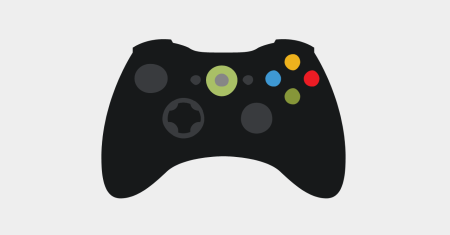 圖 1.1 XXXXX報告內容報告內容報告內容報告內容報告內容報告內容報告內容報告內容報告內容報告內容報告內容報告內容報告內容報告內容報告內容報告內容報告內容報告內容報告內容報告內容報告內容報告內容報告內容報告內容報告內容報告內容報告內容報告內容報告內容報告內容報告內容報告內容報告內容報告內容報告內容報告內容報告內容報告內容報告內容報告內容報告內容報告內容報告內容報告內容報告內容報告內容報告內容報告內容報告內容報告內容報告內容報告內容報告內容報告內報告內容三、目標客群報告內容報告內容報告內容報告內容報告內容報告內容報告內容報告內容報告內容報告內容報告內容報告內容報告內容報告內容報告內容報告內容報告內容報告內容報告內容報告內容報告內容報告內容報告內容報告內容報告內容報告內容報告內容報告內容報告內容報告內容報告內容報告內容報告內容報告內容報告內容報告內容報告內容報告內容報告內容報告內容報告內容報告內容報告內容報告內容報告內容報告內容報告內容報告內容報告內容報告內容報告內容報告內容報告內容報告內報告內容四、遊戲特色五、OOOO貳、專題設計與介紹一、架構說明報告內容報告內容報告內容報告內容報告內容報告內容報告內容報告內容報告內容報告內容報告內容報告內容報告內容報告內容報告內容報告內容報告內容報告內容報告內容報告內容報告內容報告內容報告內容報告內容報告內容報告內容報告內容報告內容報告內容報告內容報告內容報告內容報告內容報告內容報告內容報告內容報告內容二、作品設定報告內容報告內容報告內容報告內容報告內容報告內容報告內容報告內容報告內容報告內容報告內容報告內容報告內容報告內容報告內容報告內容報告內容報告內容報告內容報告內容報告內容報告內容報告內容報告內容報告內容報告內容報告內容報告內容報告內容報告內容報告內容報告內容報告內容報告內容報告內容報告內容報告內容報告內容報告內容報告內容報告內容報告內容報告內容報告內容報告內容報告內容報告內容報告內容報告內容報告內容報告內容報告內容三、開發工具報告內容報告內容報告內容報告內容報告內容報告內容報告內容報告內容報告內容報告內容報告內容報告內容報告內容報告內容報告內容報告內容報告內容報告內容報告內容報告內容報告內容報告內容報告內容報告內容報告內容報告內容報告內容報告內容報告內容報告內容報告內容報告內容報告內容報告內容報告內容報告內容報告內容表2.1 XXXXX圖 2.1 XXXXX報告內容報告內容報告內容報告內容報告內容報告內容報告內容報告內容報告內容報告內容報告內容報告內容報告內容報告內容報告內容報告內容報告內容報告內容報告內容報告內容報告內容報告內容報告內容報告內容報告內容報告內容報告內容報告內容報告內容報告內容報告內容報告內容報告內容報告內容報告內容報告內容報告內容報告內容報告內容報告內容報告內容報告內容報告內容報告內容報告內容報告內容報告內容報告內容報告內容報告內容報告內容報告內容報告內容報告內報告內容表2.2 XXXXX參、OOOOO一、OOOOOO報告內容報告內容報告內容報告內容報告內容報告內容報告內容報告內容報告內容報告內容報告內容報告內容報告內容報告內容報告內容報告內容報告內容報告內容報告內容報告內容報告內容報告內容報告內容報告內容報告內容報告內容報告內容報告內容報告內容報告內容報告內容報告內容報告內容報告內容報告內容報告內容報告內容二、OOOOOO肆、結論與建議報告內容報告內容報告內容報告內容報告內容報告內容報告內容報告內容報告內容報告內容報告內容報告內容報告內容報告內容報告內容報告內容報告內容報告內容報告內容報告內容報告內容報告內容報告內容報告內容報告內容報告內容報告內容報告內容報告內容報告內容報告內容報告內容報告內容報告內容報告內容報告內容報告內容伍、開發時間及工作分配表一、甘特圖二、工作分配表陸、參考文獻書籍[1] 著者姓名，中文書籍名，出版地：出版書局，頁次(出版年次)。例：蕭寶森譯，論文寫作規範，台北：書林出版公司，第50-52頁(1994)。[2] 著者姓名, 英文書籍名, 出版地: 出版書局, 出版年次, 頁次(出版年次).Ex.: Seber, G. A. andWild, C. J., Nonlinear Regression, : John Wiley & Sons, 79-82 (1989).期刊論文[1] 著者姓名，「中文期刊論文篇名」，中文期刊名，卷，期，頁次(發行年次)。例：王京明，「台灣電力代輸施行辦法與管制體系之探討」，能源季刊，第二十八卷，第一期，第18-34頁(1998)。[2] 著者姓名, "英文期刊論文篇名," 英文期刊名, 卷, 期, 發行年次, 頁次(發行年次).Ex.: Donaldson, J. R. and Schnabel, R. B. ,"Computational experience with confidence regions and confidence intervals for nonlinear least squares," Technometrics,  29, 1, 67-82 (1987).會議論文[1] 著者姓名，「中文會議論文集篇名」，中文會議或論文集名稱，會議地名，頁次(會議日期)。例：林冠宏、楊德良，「含自由液圓筒流之渦漩迸裂」，第七屆水利工程研討會論文集，基隆，第B275-282頁(1994)。[2] 著者姓名, "英文會議論文集篇名," 英文會議或論文集名稱, 會議地名, 頁次(會議日期).Ex.: Luo, R. C., Suresh, S. and Grande, D. ,"Sensor for cleaning casting with robot and plasma-arc," Proceedings of the 3rd International Conference on Robot Vision and Sensory Control, Cambridge, Massachusetts, 102-104 (1983).學位論文[1] 著者姓名，中文學位論文題目，論文學位，畢業學校，學校地名(畢業年次)。例：李尚銘，機械元件設計之電腦輔助程式之發展，碩士論文，國立臺北科技大學機電整合研究所，台北(1998)。[2] 著者姓名, 英文學位論文題目, 論文學位, 畢業學校, 學校地名, 畢業年次(畢業年次).Ex.: Pllard, A., Flow in Tee Junction, Ph.D. Thesis,  of , , U. K., (1978)龍華科技大學多媒體與遊戲發展科學系專題製作報告作品名稱OOO團隊製作中華民國一零八年六月 本授權書所授權之論文或專題為本人在龍華科技大學                       學年度第      學期所撰寫。論文/專題名稱：                        同意 不同意    本人具有著作財產權之論文或專題提要,授予龍華科技大學,得重製成電子資料檔後收錄於該單位之網路，並與台灣學術網路及科技網路連線,得不限地域時間與次數以光碟或紙本重製發行。  (上述同意與不同意之欄位若未勾選,本人同意視同授權)    同意 不同意    本論文或專題因涉及專利等智慧財產權之申請，請將本論文或專題全文延至民國   年   月   日後再公開。  (上述同意與不同意之欄位若未勾選,本人同意視同立即公開)    同意 不同意    本人具有著作財產權之論文或專題全文資料，授予教育部指定送繳之圖書館及本人畢業學校圖書館，為學術研究之目的以各種方法重製，或為上述目的再授權他人以各種方法重製，不限時間與地域，惟每人以一份為限。並可為該圖書館館藏之一。  (上述同意與不同意之欄位若未勾選,本人同意視同授權)  上述授權內容均無須訂立讓與及授權契約書。依本授權之發行權為非專屬性發行權利。依本授權所為之收錄、重製、發行及學術研發利用均為無償。指導老師姓名：                 (親筆正楷)學生簽名：                     (親筆正楷)日期：民國    年    月    日班級學號姓名請敘述擔任的工作及對專題製作的貢獻簽名確認